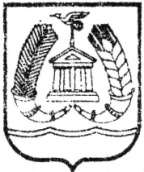 СОВЕТ ДЕПУТАТОВГАТЧИНСКОГО МУНИЦИПАЛЬНОГО РАЙОНАЛЕНИНГРАДСКОЙ ОБЛАСТИЧЕТВЕРТЫЙ СОЗЫВР Е Ш Е Н И Е           от 4 марта 2021 года                                                          №  123Заслушав отчет главы администрации Гатчинского муниципального района Л.Н.Нещадим за 2020 год о результатах своей деятельности и деятельности администрации Гатчинского муниципального района, руководствуясь ч. 11.1 ст. 35, п.2 ч.6.1 ст.37 Федерального закона от 06.10.2006 № 131-ФЗ «Об общих принципах организации местного самоуправления в Российской Федерации», ч.3 ст.21, п.2 ч.3 ст.32 Устава Гатчинского муниципального района совет депутатов Гатчинского муниципального районаР Е Ш И Л:Принять к сведению отчет о результатах деятельности    главы администрации Гатчинского муниципального район Л.Н.Нещадим и деятельности администрации Гатчинского муниципального района за 2020 год.  Признать работу главы администрации и работу администрации Гатчинского муниципального района удовлетворительной.3.  Решение вступает в силу с момента принятия и подлежит размещению на официальном сайте Гатчинского муниципального района.Глава Гатчинского муниципального района                                          В.А.ФилоненкоОб отчете главы администрации Гатчинского муниципального района    за 2020 год